■ 取組みのあらまし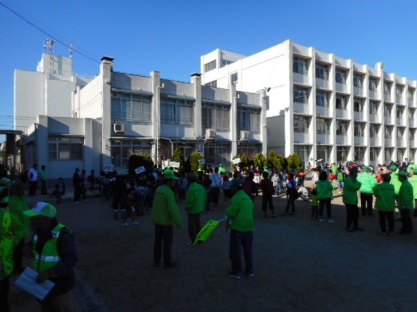 １．実施場所○ 運動場２．実施日等○ 奇数月の第一水曜日３．活動内容○ 地域の大人（自治会、ＰＴＡ）による下校時の安全見守り○ 学校からそれぞれの自治会まで、地域の大人と子どもたちが一緒に帰る○ 2か月に1回、定期的に実施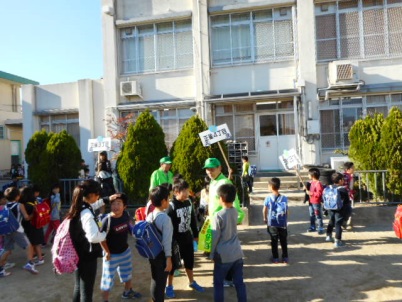 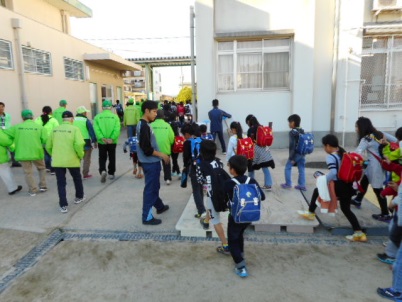 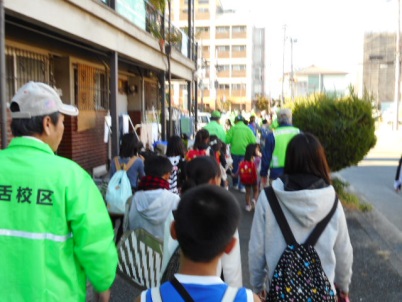 